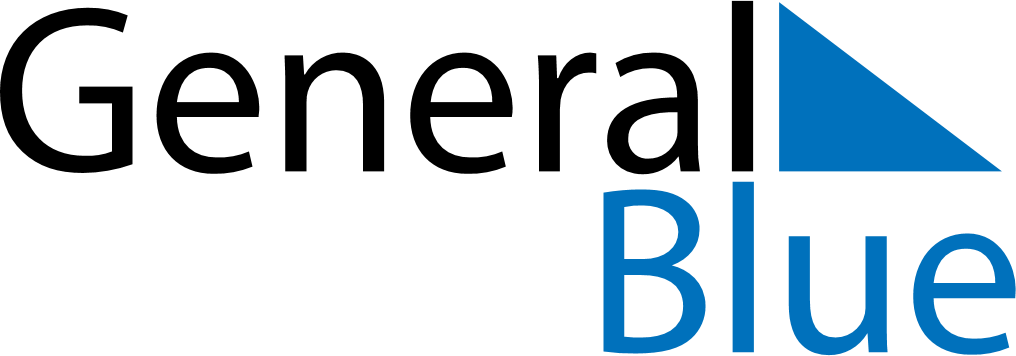 June 2019June 2019June 2019June 2019French GuianaFrench GuianaFrench GuianaMondayTuesdayWednesdayThursdayFridaySaturdaySaturdaySunday11234567889Pentecost1011121314151516Abolition of Slavery
Whit Monday17181920212222232425262728292930